يتم تعبئة النموذج بناءً على الإجراء (QPR-AP-VA-015)اسم عضو هيئة التدريس:.................................	               القسم/ الكلية: .....................................ملاحظات: 1. يرفق مع التقيم الذاتي ملف عضو هيئة التدريس المتضمن العمل التدريسي والبحثي وخدمة المجتمع، وعينات من الامتحانات والإجابات النموذجية والأوراق المصححة، ومدى توافق الأسئلة مع  خرائط المواد. 2. يجب أن يلبي عضو هيئة التدريس التوقعات في كل من المؤشرات المتضمنة. وبغير ذلك يمنح فصلاً واحداً لتحسين أدائه في تلك المؤشرات.  3. يوثق تقييم الأداء (لا يلبي التوقعات، أو أداؤه متفوق بشواهد واضحة ترفق بالتقرير) ويوجه كتاب رسمي من رئيس القسم بالنقاط التي يجب تجاوزها ويتم مراجعة الأداء بعد نهاية الفصل اللاحق. 4. الحقول المشار إليها بالرمز (*) تعبأ من قبل الرئيس المباشر. التقييم الذاتي لعضو هيئة التدريسالعمل التدريسي:الفصل الثاني للعام الجامعي السابق:ج. الأنشطة التطويرية المتعلقة بالمواد الدراسية والتدريس:د. الانشطة التدريسية المساندة:              هـ. تقييم رئيس القسم للعمل التدريسي (*):2- العمل البحثي خلال الفصل الثاني من العام السابق والفصل الأول من العام الحالي:أ. البحوث المنشورة في مجلات علمية محكمة ( الحد الأدنى بحث واحد منشور أو مقبول للنشر في مجلات مصنفة في Scopus ) يكون الباحث فيه رئيسًا أو منفردًا:ب. البحوث المنشورة في وقائع مؤتمرات علمية محكمة: ج. المشاريع البحثية المدعومة من عمادة البحث العلمي او جهات خارجيةد. أنشطة بحثية أخرى:  هـ. تقييم رئيس القسم للبحث العلمي (*)  :               3. العمل في مجال خدمة الجامعة والمجتمع: أ. نشاطات خدمة الجامعة خلال الفصل الثاني من العام السابق والفصل الأول من العام الحالي:(ندوات، ورش العمل التعليمية ، الاستشارات المهنية، إعداد التقارير الفنية وغيرها، التفاعل مع الطلبة من خلال وسائل التواصل الإلكتروني، أخرى)ب. نشاطات خدمة المجتمع خلال الفصل الثاني من العام السابق والفصل الأول من العام الحالي:ج. تقييم رئيس القسم لأعمال خدمة الجامعة والمجتمع (*): 4. الأهداف المحددة والمستقبلية: أ. الاهداف المخطط لها في العام الماضي:ب. الاهداف المستقبلية للعام القادم:ج. تقييم رئيس القسم لمدى إنجاز الأهداف السابقة (*): ..............................................................................................................................................................................................................................................................................د. توصيات رئيس االقسم حول الأهداف المستقبلية(*):..................................................................................................................................................................................................................................................................................................................................................................................................................... هـ. تحديد نقاط القوة ومجالات التحسين: (*)...........................................................................................................................................................................................................................................................................................................................................................................................................................................................................................................................................................5.  التقدير العام (*)  :    العلامة [ أقل من 1 ] لا يلبي التوقعات                          العلامة [ 1 –  1.7 ] يلبي التوقعات    العلامة [ أعلى من 1.7] أداؤه متفوق                  التقدير العام لرئيس القسم:  [            ] 6. تمت مناقشة التقرير مع عضو هيئة التدريس بتاريخ   /   /   [        ] أوافق على ما ورد في التقرير.  [        ] لا أوافق على التقرير للأسباب الآتية: توقيع عضو هيئة التدريس: .....................................                     التاريخ: ................................                         توقيع رئيس القسم: ............................................                    التاريخ: ................................توقيع العميد : .................................................	              التاريخ: ................................توقيع نائب الرئيس للشؤون الأكاديمية: .........................                    التاريخ: ................................توقيع الرئيس: .................................................                    التاريخ: ................................QFO-AP-VA-001رمز النموذج :اسم النموذج :  تقييم عضو هيئة التدريس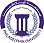 جامعة فيلادلفياPhiladelphia University4رقم الإصدار: (Rev)الجهة المصدرة:  نائب الرئيس للشؤون الأكاديميةجامعة فيلادلفياPhiladelphia University8-11-2023تاريخ الإصدار:الجهة المدققة :   اللجنة العليا لضمان الجودة والاعتمادجامعة فيلادلفياPhiladelphia University7عدد الصفحات:الجهة المدققة :   اللجنة العليا لضمان الجودة والاعتمادجامعة فيلادلفياPhiladelphia Universityرقم المادةاسم المادةعدد الساعاتعدد الساعاتنسبة انجاز المادةعدد الطلبةالعلامة النهائيةالعلامة النهائيةالعلامة النهائيةتقييم الطلبة للمدرس والمـادةتقييم الطلبة للمدرس والمـادةرقم المادةاسم المادةعدد الساعاتعدد الساعاتنسبة انجاز المادةعدد الطلبةالوسط الحسابي الوسط الحسابي نسبة النجاحعدد الاجاباتالعلامةب. الفصل الأول للعام الجامعي الحالي:ب. الفصل الأول للعام الجامعي الحالي:ب. الفصل الأول للعام الجامعي الحالي:رقم المادةاسم المادةعدد الساعاتعدد الساعاتنسبة انجاز المادةعدد الطلبةالعلامة النهائيةالعلامة النهائيةالعلامة النهائيةتقييم الطلبة للمدرس والمـادةتقييم الطلبة للمدرس والمـادةرقم المادةاسم المادةعدد الساعاتعدد الساعاتنسبة انجاز المادةعدد الطلبةالوسط الحسابي الوسط الحسابي نسبة النجاحعدد الاجاباتالعلامةالأنشطة التطويريةنوع المشاركةتطوير المخطط الدراسي (Syllabus)تطوير مواد علمية / المحاضراتاستخدام طرق تدريس ابداعيةتطوير تدريس مواد جديدةأخرىالمشاركةالإرشاد الاكاديميالإشراف على التدريب الميداني ومشاريع التخرجالمشاركة في الأنشطة الطلابيةأخرىالرقمالمؤشرأداؤه لا يلبي التوقعات(0)أداؤه يلبي التوقعات(1)أداؤه متفوق (2)ملاحظاتالقدرة على تدريس مواد التخصص المختلفةتنوع الأساليب المتبعة لتزويد الطلبة بالمهارات والكفايات اللازمة.  انجاز خطط المواد الدراسية المقررة بالكامل  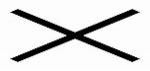 مستوى امتحانات المواد التي درسها من حيث الوضوح والدقة والشمولية بتغطية كافة نتاجات التعلمالتوزيع المناسب لعلامات الطلبة في المواد التي درسها الالتزام  في تطبيق معايير ضمان الجودة والأجندة الأكاديمية مستوى تفعيل الصفحة الإلكترونية للمادة على برنامج (Moodle) من حيث المحتوى.مستوى تفعيل الصفحة الإلكترونية للمادة على برنامج (Moodle) من حيث الواجبات.مستوى تفعيل الصفحة الإلكترونية للمادة على برنامج (Moodle) من حيث تنوع طرق تقييم الأداء .تحديث الصفحة الإلكترونية لعضو هيئة التدريس على موقع الجامعة. معدل تقييم الطلبة لعضو هيئة التدريس في كافة المواد التي يدرسها(90 فما فوق متفوق، 70 – 89.9 يلبي التوقعات، أقل من 70 لا يلبي التوقعات). الإلتزام بعملية الإرشاد الأكاديمي ويحتفظ بسجلات توثيقيةمدى القدرة على استخدام التكنولوجيا في التعليم والإدارة وتوظيفها في العملية التعليمية. الجهود المبذولة في تطوير قدرات الطلبة على استخدام البرمجيات التقنية المطلوبة في التخصص.    تطوير المخطط الدراسي (Syllabus) . استخدام طرق تدريس ابداعية النشاط المبذول في مجال التشبيك مع سوق العمل والتعرف على احتياجاته. الالتزام بالساعات المكتبيةملاءمة طرق تقييم الطلبة مع مخرجات التعلم في المادةالتعامل مع الطلبة باحترامالمعدل في مجال العمل التدريسيالمعدل في مجال العمل التدريسيعنوان البحثالباحثوناسم المجلةالفئةاسم الناشررقم المجلة وسنة النشرقاعدة البياناتعنوان البحثاسم المؤتمرالباحثونالجهة المنظمةتاريخ عقد المؤتمرقاعدة البياناتعنوان المشروعالجهة الداعمة للبحثتاريخ البدء والانتهاء حجم الدعمنسبة الانجازدورك في  المشروعالأنشطة البحثية الاخرىالمشاركةمشاريع رياديةعضوية لجان تحرير مجلاتعضوية لجان تحكيم مؤتمراتمراجعة البحوث والكتبالحصول على جوائزأخرى المؤشر(تصنيف الإنتاج العلمي وفق معايير الترقية النافذة)أداؤه لا يلبي التوقعات(0)أداؤه يلبي التوقعات(1)أداؤه متفوق (2)البحوث المنشورة في مجلات عالمية محكمة أو في وقائع مؤتمرات علمية عالمية محكمة (Scopus)  والمشاريع البحثية المدعومة، والكتب العلمية، والمشاريع المشاركة في قواعد البيانات البحثية، والمشاريع الفائزة في مسابقات. ( لا يلبي التوقعات إذا لم يقدم أي عمل، ويلبي التوقعات إذا قدم عملاً واحداً، ويعتبر أداؤه متفوقاً إذا قدم عملين فأكثر). نوعية البحوث المنشورة ( فئة أولى متفوق الأداء وفئة ثانية إداء يلبي التوقعات ) (عدم النشر أو فئة ثالثة أداء لا يلبي التوقعات)تحديث المعلومات على بوابة البحث العلمي في لجامعة و (Google Scholar) و ( Scopus)المعدل في مجال البحث العلميالنشاطالفصل الدراسيالنشاطالفصل الدراسيثالثاً: خدمة الجامعة والمجتمع أداؤه لا يلبي التوقعات(0)أداؤه يلبي التوقعات(1)أداؤه متفوق(2)ملاحظاتالنشاط في لجان القسم والكلية والجامعة المختلفة علاقة عضو هيئة التدريس بزملائه ورؤسائه.  تفاعل عضو هيئة التدريس بمجتمع الجامعة والبيئة الجامعيةالأداء في خدمة المجتمع بناءً على عدد ونوعية النشاطات المساهمة في مجالس الحاكمية والعمل الإداريالإسهام في بناء العلاقات الخارجيةالمساهمة في أنشطة استقطاب الطلبة المستجدينالمساهمة  في إنجاز الخطط التنفيذية للجامعة والكلية الإشراف على الأنشطة الطلابية والنوادي العلمية  المعدل في مجال خدمة الجامعة والمجتمعالمجالالهدف غير محقق (0)محقق (0.5)التدريسالبحثخدمة الجامعة والمجتمعالتطوير الذاتي المجموع : (2)المجموع : (2)المجموع : (2)المجموع : (2)المجالالهدفالتدريسالبحثخدمة الجامعة والمجتمعالتطوير الذاتي المجالالعلامة كما في التقييم أعلاهالمعدل المعدل في مجال العمل التدريسي (40%) ( العلامةx 0.4)=معدل البحث العلمي  (20%)( العلامةx 0.2)= خدمة الجامعة والمجتمع  (20%) ( العلامةx 0.2)= مدى إنجاز الأهداف المخطط لها في العام الماضي (20%)( العلامةx 0.2)= المجموع العام  :المجموع العام  :المجموع العام  :